物件番号２（３）丈 量 図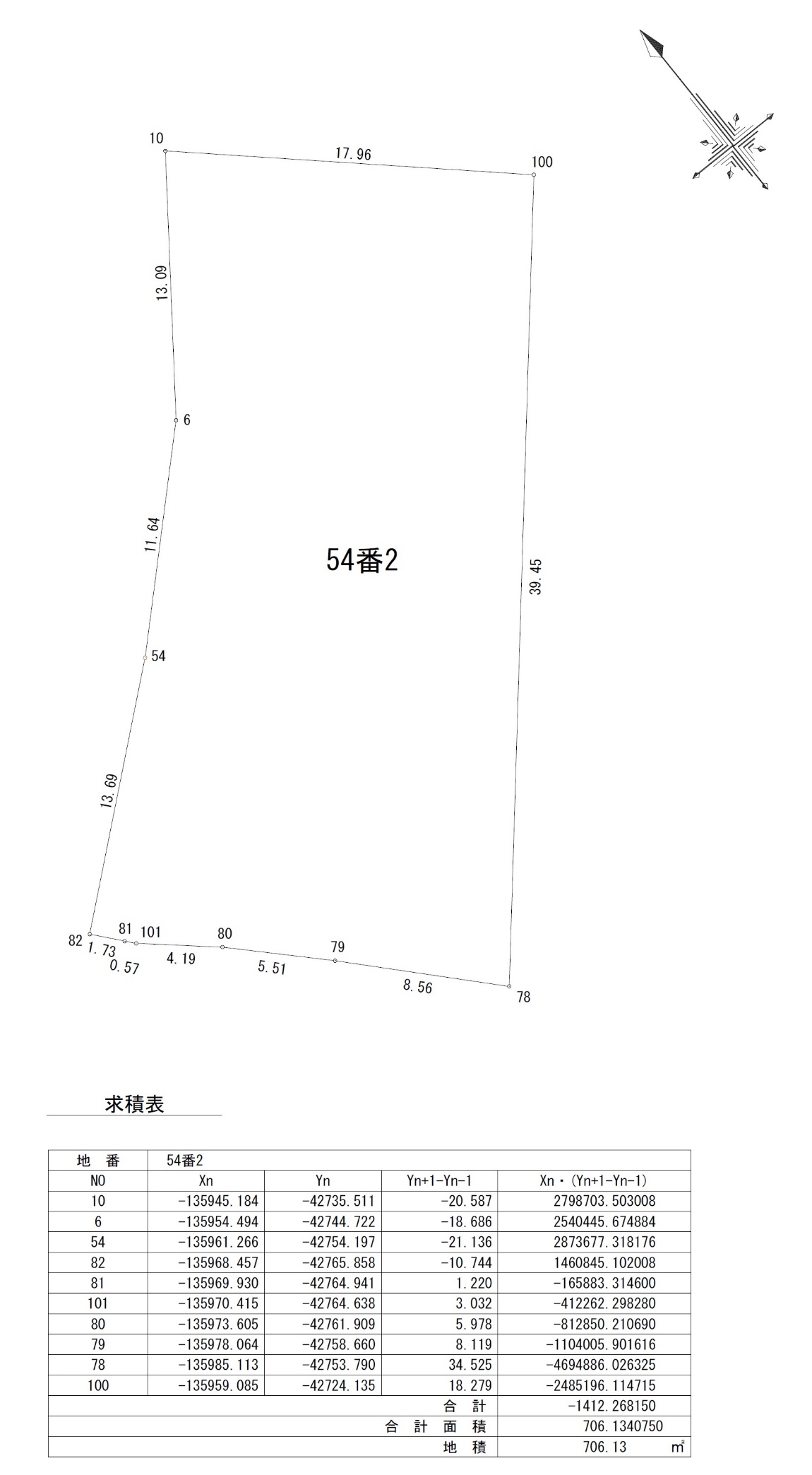 